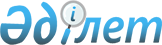 Об утверждении Положения о Консультативном комитете по промышленностиРешение Коллегии Евразийской экономической комиссии от 7 февраля 2017 года № 19

      В соответствии с пунктами 7 и 44 Положения о Евразийской экономической комиссии (приложение № 1 к Договору о Евразийском экономическом союзе от 29 мая 2014 года) Коллегия Евразийской экономической комиссии решила: 



      1. Утвердить прилагаемое Положение о Консультативном комитете по промышленности. 



      2. Признать утратившим силу пункт 2 Решения Коллегии Евразийской экономической комиссии от 19 июля 2012 г. № 112 «О Консультативном комитете по промышленности». 



      3. Настоящее Решение вступает в силу по истечении 30 календарных дней с даты его официального опубликования.       Председатель Коллегии 

      Евразийской экономической 

      комиссии                                   Т. Саркисян 

УТВЕРЖДЕНО           

Решением Коллегии       

Евразийской экономической комиссии

от 7 февраля 2017 г. № 19     

ПОЛОЖЕНИЕ о Консультативном комитете по промышленности  

I. Общие положения 

      1. Консультативный комитет по промышленности (далее – Комитет) создается при Коллегии Евразийской экономической комиссии (далее –  Комиссия) в соответствии с пунктами 7 и 44 Положения о Евразийской экономической комиссии (приложение № 1 к Договору о Евразийском экономическом союзе от 29 мая 2014 года (далее – Договор о Союзе)). 

      Комитет является консультативным органом Комиссии 

по вопросам промышленной политики и промышленного сотрудничества, включая вопросы реализации основных направлений промышленного сотрудничества в рамках Евразийского экономического союза (далее –  Союз) и применения государствами – членами Союза (далее – государства-члены) единых правил предоставления промышленных субсидий в соответствии с разделом XXIV Договора о Союзе.



      2. Комитет в своей деятельности руководствуется Договором о Союзе, другими международными договорами и актами, составляющими право Союза, Регламентом работы Евразийской экономической комиссии, утвержденным Решением Высшего Евразийского экономического совета от 23 декабря 2014 г. № 98, а также настоящим Положением.  

II. Основные задачи и функции Комитета

      3. Основными задачами Комитета являются:

      а) подготовка рекомендаций для Комиссии по вопросам промышленной политики и промышленного сотрудничества;

      б) проведение консультаций с представителями государств-членов по вопросам промышленной политики и промышленного сотрудничества; 

      в) выработка предложений для Комиссии по вопросам совершенствования промышленного сотрудничества в рамках Союза, включая вопросы предоставления промышленных субсидий.



      4. Для реализации возложенных на него задач Комитет осуществляет следующие функции:

      а) подготавливает предложения и рекомендации для Комиссии по следующим вопросам:

      реализация положений раздела XXIV Договора о Союзе, Протокола о промышленном сотрудничестве (приложение № 27 к Договору о Союзе) и Протокола о единых правилах предоставления промышленных субсидий (приложение № 28 к Договору о Союзе) и мониторинг их соблюдения государствами-членами; 

      реализация Основных направлений промышленного сотрудничества в рамках Евразийского экономического союза, утвержденных Решением Евразийского межправительственного совета от 8 сентября 2015 г. № 9;

      определение приоритетов и координация промышленного сотрудничества в рамках Союза;

      формирование эффективных механизмов и инструментов промышленного сотрудничества, соответствующих требованиям Всемирной торговой организации и Организации экономического сотрудничества и развития;

      разработка проектов международных договоров в рамках Союза и актов органов Союза в сфере промышленной политики и промышленного сотрудничества; 

      развитие научно-технического сотрудничества в целях повышения конкурентоспособности промышленности, ее инновационного и экспортного потенциала;

      развитие производственно-технической кооперации и рыночных форм производственной интеграции государств-членов;

      устранение препятствий в сфере промышленной политики в целях обеспечения свободы передвижения товаров на рынке промышленной продукции в рамках Союза;

      создание условий для развития приоритетных направлений промышленного сотрудничества, определенных государствами-членами;

      б) рассматривает иные вопросы в сфере промышленной политики и промышленного сотрудничества в пределах своей компетенции.

      в) принимает решение о создании рабочих (экспертных) групп либо о прекращении их деятельности.  

III. Состав Комитета 

      5. Состав Комитета формируется из руководителей (заместителей руководителей) и уполномоченных представителей органов исполнительной власти государств-членов. 

      Для формирования состава Комитета Комиссия запрашивает у государств-членов предложения по кандидатурам уполномоченных представителей органов исполнительной власти государств-членов.



      6. По предложению государств-членов в состав Комитета могут включаться представители бизнес-сообществ, научных и общественных организаций, иные независимые эксперты. 



      7. Государства-члены своевременно информируют Комиссию о необходимости замены уполномоченных представителей органов исполнительной власти государств-членов в Комитете, а также представляют предложения по внесению изменений в его состав.



      8. Состав Комитета утверждается распоряжением Коллегии Комиссии.



      9. Председательствует на заседаниях Комитета и осуществляет общее руководство работой Комитета член Коллегии Комиссии, к компетенции которого относятся вопросы промышленности и агропромышленного комплекса (далее – председатель Комитета). 



      10. Председатель Комитета:

      а) руководит деятельностью Комитета и организует работу по выполнению возложенных на Комитет задач;

      б) утверждает повестку дня заседания Комитета, определяет дату, время и место его проведения по согласованию с членами Комитета; 

      в) ведет заседания Комитета;

      г) утверждает протоколы заседаний Комитета;

      д) информирует Коллегию и Совет Комиссии о выработанных Комитетом рекомендациях;

      е) утверждает положения рабочих (экспертных) групп по согласованию с членами Комитета; 

      ж) назначает заместителя председателя Комитета; 

      з) осуществляет иные функции в пределах компетенции Комитета. 



      11. Заместителем председателя Комитета назначается руководитель департамента Комиссии, в компетенцию которого входят вопросы по направлениям деятельности Комитета. 



      12. Заместитель председателя Комитета выполняет функции председателя Комитета, предусмотренные пунктом 10 настоящего Положения, в случае отсутствия председателя Комитета в связи с временной нетрудоспособностью, отпуском или командировкой. 



      13. Ответственный секретарь Комитета назначается председателем Комитета из числа должностных лиц департамента Комиссии, в компетенцию которого входят вопросы по направлениям деятельности Комитета.



      14. Ответственный секретарь Комитета:

      а) подготавливает проект повестки дня заседания Комитета по предложениям председателя Комитета и членов Комитета и представляет ее на утверждение председателю Комитета;

      б) осуществляет контроль за подготовкой и представлением материалов к проекту повестки дня и заседанию Комитета; 

      в) подготавливает и направляет членам Комитета утвержденную повестку дня заседания Комитета и материалы к ней, в том числе в электронном виде;

      г) информирует членов Комитета о дате, времени и месте проведения заседания Комитета; 

      д) ведет протокол заседания Комитета и представляет его на утверждение председателю Комитета;

      е) организует подготовку и доведение до членов Комитета итоговых документов, подготовленных по результатам заседания Комитета; 

      ж) осуществляет контроль за исполнением протокольных решений Комитета. 



      15. По приглашению председателя Комитета в заседании Комитета могут участвовать независимые эксперты, обладающие необходимой квалификацией и сотрудники Комиссии, к компетенции которых относятся рассматриваемые на заседании Комитета вопросы.

      По приглашению государств-членов в заседании Комитета могут участвовать представители органов исполнительной власти, бизнес-сообществ, научных и общественных организаций к компетенции которых относятся рассматриваемые на заседании Комитета вопросы.



      16. При Комитете могут создаваться рабочие (экспертные) группы для решения вопросов по направлениям деятельности Комитета.

      Составы рабочих (экспертных) групп формируются из числа уполномоченных представителей органов исполнительной власти государств-членов, бизнес-сообществ, научных и общественных организаций государств-членов, к компетенции которых относятся вопросы промышленной политики и промышленного сотрудничества. 

IV. Порядок работы Комитета 

      17. Заседания Комитета проводятся раз в квартал. 

      Внеочередные заседания Комитета могут проводиться по инициативе члена Комитета или председателя Комитета. 

      Решение о проведении внеочередного заседания Комитета принимается по согласованию со всеми членами Комитета.



      18. Дата, время и место проведения очередного заседания определяется председателем Комитета на основании предложений членов Комитета и отражается в протоколе. 



      19. Предложения по формированию проекта повестки дня заседания Комитета направляются членами Комитета председателю Комитета не позднее чем за 35 календарный дней до даты проведения заседания Комитета. 

      Члены Комитета, предложившие вопросы для включения в повестку дня заседания Комитета, обеспечивают представление ответственному секретарю Комитета соответствующих информации и материалов.

      Проект повестки дня заседания Комитета согласовывается с членами Комитета.



      20. Председатель Комитета имеет право запрашивать в установленном порядке у уполномоченных органов государств-членов и членов Комитета материалы и информацию по вопросам, отнесенным к компетенции Комитета.



      21. Материалы к повестке дня заседания Комитета включают в себя: 

      а) справки по рассматриваемым вопросам;

      б) проекты предлагаемых к рассмотрению документов 

(при наличии);

      в) проекты протокольных решений;

      г) проекты рекомендаций для Комиссии; 

      д) необходимые справочные и аналитические материалы. 



      22. Ответственный секретарь Комитета направляет членам Комитета утвержденную повестку дня заседания Комитета и материалы к ней, в том числе в электронном виде, не позднее чем за 15 рабочих дней до даты проведения заседания Комитета. 



      23. Заседания Комитета проводятся, как правило, в помещениях Комиссии.

      Заседание Комитета может проводиться в любом из государств-членов по решению председателя Комитета, принимаемому на основе предложений уполномоченных органов государств-членов. 

      В этом случае принимающее государство-член оказывает содействие в организации и проведении заседания Комитета.

      По решению председателя Комитета заседание Комитета может проводиться в режиме видеоконференции.



      24. Члены Комитета участвуют в заседаниях Комитета лично. 

      В случае невозможности присутствия члена Комитета 

на заседании он имеет право заблаговременно представить председателю Комитета свою позицию по рассматриваемым вопросам 

в письменной форме, которая прилагается к протоколу заседания Комитета, и направить информацию об участии уполномоченного им представителя в заседании Комитета. 



      25. Члены Комитета могут рекомендовать снять вопрос с рассмотрения Комитетом, если, по их мнению, данный вопрос требует дополнительной проработки. 



      26. Члены Комитета обладают равными правами при обсуждении вопросов на заседании Комитета.



      27. Решения Комитета принимаются консенсусом и носят рекомендательный характер.



      28. Результаты заседания Комитета оформляются протоколом, в котором фиксируются позиции членов Комитета. 

      В случае если у члена Комитета имеется особое мнение по рассматриваемому вопросу, оно излагается в письменной форме и прилагается к протоколу заседания Комитета. К протоколу заседания Комитета также могут прилагаться предложения по проектам рассматриваемых документов, справочные и аналитические материалы и соответствующие обоснования.

      Проект протокола заседания Комитета согласовывается с членами Комитета, участвовавшими в заседании Комитета, в течение 5 рабочих дней с даты заседания Комитета. 

      Согласованный протокол заседания Комитета подписывается ответственным секретарем Комитета и утверждается председателем Комитета не позднее 5 рабочих дней с даты заседания Комитета.

      Ответственный секретарь Комитета направляет протокол заседания Комитета всем членам Комитета в течение 3 рабочих дней с даты его утверждения председателем Комитета. 

      По решению председателя Комитета протокол заседания Комитета или выписка из него направляется участвовавшим в заседании Комитета приглашенным лицам. 

      Протоколы заседаний Комитета хранятся у ответственного секретаря Комитета. 



      29. Расходы, связанные с участием в заседаниях Комитета уполномоченных представителей органов исполнительной власти государств-членов, несут направляющие их государства-члены. 

      Расходы, связанные с участием в заседаниях Комитета представителей бизнес-сообществ, научных и общественных организаций, иных независимых экспертов, указанные лица несут самостоятельно. 



      30. Организационно-техническое обеспечение деятельности Комитета осуществляется Комиссией. 



      31. Основанием для прекращения деятельности Комитета является соответствующее решение Коллегии Комиссии. 

      Основанием для прекращения деятельности рабочей (экспертной) группы является соответствующее решение Комитета. 
					© 2012. РГП на ПХВ «Институт законодательства и правовой информации Республики Казахстан» Министерства юстиции Республики Казахстан
				